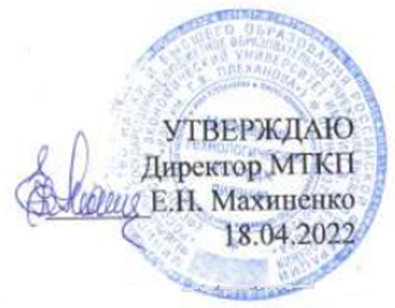 График пересдач практик за 2 семестр                                            для выпускных групп2021/2022 учебного года№ п/пПМВид практикиДата защитыКод практикиПреподаватель/мастер п/оГруппа Т-31Группа Т-31Группа Т-31Группа Т-31Группа Т-31Группа Т-311ПМ 05производственная25.04.22ПМ 05Панина М.А.2ПМ 06производственная26.04.22ПМ 06Панина М.А.Группа Т-9.41Группа Т-9.41Группа Т-9.41Группа Т-9.41Группа Т-9.41Группа Т-9.411ПМ 06производственная26.04.22ПМ 06Каратаева К.К.Группа К-9.31Группа К-9.31Группа К-9.31Группа К-9.31Группа К-9.31Группа К-9.311ПМ 02производственная27.04.22ПМ 02Монастырская М.А.Группа К-9.32Группа К-9.32Группа К-9.32Группа К-9.32Группа К-9.32Группа К-9.321ПМ 02производственная27.04.22ПМ 02Жуков М.М.Группа К-21Группа К-21Группа К-21Группа К-21Группа К-21Группа К-211ПМ 02производственная27.04.22ПМ 02Трапезникова Т.Л.Группа ГС-9.3Группа ГС-9.3Группа ГС-9.3Группа ГС-9.3Группа ГС-9.3Группа ГС-9.31ПМ 04производственная25.04.22ПМ 04Охотина Е.Ф.Группа ТВ-9.31Группа ТВ-9.31Группа ТВ-9.31Группа ТВ-9.31Группа ТВ-9.31Группа ТВ-9.311ПМ 01производственная26.04.22ПМ 01Витова Л.В.2ПМ 02производственная26.04.22ПМ 02Панина М.А.3ПМ 03производственная26.04.22ПМ 03Монастырская М.А.Группа ТВ-9.32Группа ТВ-9.32Группа ТВ-9.32Группа ТВ-9.32Группа ТВ-9.32Группа ТВ-9.321ПМ 01производственная26.04.22ПМ 01Давыдова Г.Б.2ПМ 02производственная26.04.22ПМ 02Витова Л.В.3ПМ 03производственная26.04.22ПМ 03Монастырская М.А.Группа О-9.4Группа О-9.4Группа О-9.4Группа О-9.4Группа О-9.4Группа О-9.41ПМ 02производственная26.04.22ПМ 02Давыдова Г.Б.2ПМ 04производственная26.04.22ПМ 04Давыдова Г.Б.